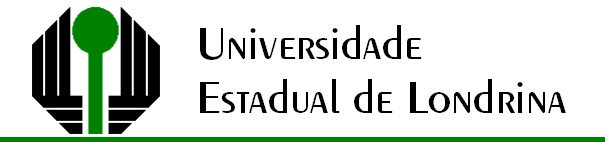 Ficha CatalográficaFicha catalográfica poderá ser gerada através do link:https://www.sistemasweb.uel.br/index.php?contents=system/fc/index.phpBANCA EXAMINADORAagradecimentos Ao Prof. ........, meu orientador e amigo de todas as horas, que acompanhou...Ao Prof. ........Á Profª...Aos professores que contribuíram...SOBRENOME, Nome Prenome do autor. Título do trabalho: subtítulo em letras minúsculas. Ano de Realização. (Número total de folhas) 200 f. Tese/Dissertação (Doutorado/Mestrado em xxxx) – Universidade Estadual de Londrina, Londrina, ano de realização.RESUMODeve conter uma brevíssima justificativa do tema, objetivo geral, metodologia, principais resultados e conclusão. (de 150 até 500 palavras, em espaço simples e sem parágrafos).Deixe um espaço entre o resumo e as palavras-chave.Palavras-chave: Palavra 1. Palavra 2. Palavra 3. Palavra 4. Palavra 5.SOBRENOME, Nome Prenome do autor. Título do trabalho em inglês: subtítulo em letras minúsculas. Ano de Realização. (Número total de folhas) 200pp. Thesis /Dissertation (Doctorate /Master’s degree in xxx) – Universidade Estadual de Londrina, Londrina, ano de realização.ABSTRACTDeve ser feita a tradução do resumo para a língua estrangeira.Deixe um espaço entre o abstract e as key-words.Key-words: Word 1. Word 2. Word 3. Word 4. Word 5.LISTA DE FIGURAS (opcional inferior a 5)Figura 1 –	Título da figura (quando o título da figura, gráfico ou tabela ocupar mais de uma linha retornar abaixo da primeira letra da primeira palavra do título) 	00Figura 2 –	Título da figura	00Figura 3 –	Título da figura	00Figura 4 –	Título da figura	00Figura 5 –	Título da figura	000Figura 6 –	Título da figura	000LISTA DE GRÁFICOS (opcional inferior a 5)Gráfico 1 – Faixa Etária	16LISTA DE TABELAS (opcional inferior a 5)Tabela 1 – Título da tabela	00Tabela 2 – Título da tabela	00Tabela 3 – Título da tabela	00Tabela 4 – Título da tabela	00Tabela 5 – Título da tabela	00LISTA DE QUADROS (opcional inferior a 5)Quadro 1 – Níveis do Trabalho Monográfico	17LISTA DE ABREVIATURAS E SIGLASsumário1	INTRODUÇÃO	2	REVISÃO DE LITERATURA	2.1	Título Nível 2  (Fonte em Versalete)	2.1.1	Título Nível 3  (Primeiras Letras em Maiúsculo)	2.1.1.1	Título nível 4 (Somente a 1ª letra da 1ª palavra em maiusculo)	2.1.1.1.1	Título nível 5 (Todo em itálico - somente a 1ª letra da 1ª palavra em maiusculo) (quando o título ou subtítulo ocupar mais de uma linha, voltar abaixo da primeira letra da primeira palavra do título ou subtítulo)	3	REFERÊNCIAS	4	HIPÓTESE	5.             OBJETIVOS	5.1	Objetivo Geral	5.2	Objetivos Específicos	6	ARTIGO  – TÍTULO DO ARTIGO	Obs: Os artigos devem estar de acordo com as normas da revista a ser publicada7	CONSIDERAÇÕES FINAIS/CONCLUSÃO	APÊNDICES	APÊNDICE A – Nome do apêndice	ANEXOS	ANEXO A – Nome do anexo	8.           PERSPECTIVAS FUTURAS.......................................................................INTRODUÇÃOParte inicial do trabalho, onde deve-se expor a finalidade e os objetivos da pesquisa e outros elementos que situa o leitor no texto. Deve ser separado do título que antecede por 1 (um) espaço entrelinhas de 1,5cm.(OBS: Considerar a contagem das páginas a partir da folha de rosto, mas numerar somente a partir da introdução).REVISÃO DE LITERATURA/ rEFERENCIAL TEÓRICOParte principal do trabalho, onde deve-se expor o assunto tratado de forma pormenorizada e ordenada, divide-se em seções e subseções de acordo com o tipo de trabalho. Deve ser separado do título que antecede e precede por 1 (um) espaço de entrelinhas de 1,5cm.Título Nível 2 – Seção Secundária (Fonte em Versalete)Inserir o texto..........................Título Nível 3 – Seção Terciária (Primeiras Letras em Maiúsculo)Inserir o texto............................Título nível 4 – Seção quaternária (Somente a 1ª letra da 1ª palavra em maiúsculo)Inserir o texto..........................Título nível 5 – Seção quinaria (Todo em itálico - somente a 1ª letra da 1ª palavra em maiúsculo)Inserir o texto........Quando inserir alíneas, observar que as mesmas deve seguir o parágrafo padronizado para o trabalho, neste exemplo .alínea;................................................................................................................................................................................................................alínea,...................................................................................................................................................................................................................REFERÊNCIAS	4 HIPÓTESEOBJETIVOS	5.1	Objetivo Geral	5.2              Objetivos Específicos	6 ARTIGO A – TÍTULO DO ARTIGOExemplo de apresentação de um gráfico.Gráfico 1 – Uso de...Fonte: IBGE (1996, p. 58).É importante observar que, dentre as pessoas pesquisadas...Exemplo de Figura.Figura 1 – Hierarquia das necessidades humanasFonte: Chiavenato (1994, p. 170)Exemplo de QuadroSegue abaixo um exemplo de apresentação de um quadro.Quadro 1 – Níveis do trabalho monográficoFonte: Silveira (2012, p. 30)Exemplo de TabelaSegue abaixo um exemplo de apresentação de uma tabela.Tabela 1 - Área e produção de maçã no Brasil em 2004. (Em fonte 12)Fonte: IBGE (2006, p. 56)  (Fonte menor)OBS: Quando se tratar de ilustração produzida pelo próprio autor do trabalho, indica-se: Fonte: o próprio autorÉ importante salientar que a fonte da tabela deve ser apresentada rente à sua margem esquerda, conforme recomendação do IBGE (1993).CONSIDERAÇÕES FINAISParte final do artigo, onde deve responder às questões da pesquisa, correspondente aos objetivos e hipóteses, podendo tecer recomendações e sugestões para trabalhos futuros.REFERÊNCIASEx. (Livro no todo)SOBRENOME, Nome. Título da obra. Edição. Cidade: Editora, Ano de Publicação. Ex. (Capítulo de Livro)SOBRENOME, Nome. Título do capítulo. In: SOBRENOME, Nome. Título do livro: subtítulo. Edição. Local: editora, ano. p. inicial-final.Ex. (Artigo de revista)SOBRENOME, Nome (Autor do artigo). Título do artigo. Nome da Revista, local, v. , n. , p. inicial-final, mês ano.Ex. (Artigo da internet)SOBRENOME, Nome. Título da página. Disponível em: http:/www.editora.com.br. Acesso em: .Ex. (Evento)SOBRENOME, Nome. Título do trabalho. In: NOME DO EVENTO, número, ano, Local. Anais [...] Local de publicação: Editora, ano. p. inicial-final.APÊNDICESAPÊNDICE AInstrumento de pesquisa utilizado na coleta de dadosANEXOSANEXO ATítulo do anexoProf. Orientador:  Prof. Dr. Universidade Estadual de Londrina - UELProf. Membro 2Universidade Estadual de Londrina - UELProf. Membro 3Universidade Estadual de Londrina - UELProf. Membro 4Universidade Estadual de Londrina - UELABNTAssociação Brasileira de Normas TécnicasUELUniversidade Estadual de LondrinaNível acadêmicoSubnívelTítuloTrabalho monográficoTrabalho monográficoNível acadêmicoSubnívelTítuloEscritoApresentaçãoGraduaçãoNão háBacharel LicenciadoObrigatórioObrigatórioPós-GraduaçãoLato sensu- EspecializaçãoEspecialistaObrigatórioFacultativoPós-GraduaçãoStricto sensu- Mestrado- Doutorado- Livre-docente- Mestre- Doutor- Livre-docenteObrigatórioObrigatórioUnidade da Federação Área (há) Produção (t) Participação (%) Santa Catarina 17.644 58.205 59,5 Rio Grande do Sul 13.447 533.140 36,03 Paraná 1.694 41.297 São Paulo 150 1.875 Minas Gerais 58 686 Total 32.993 980.203 100,00 